MINISTERE DE LA SANTE ET 	                                	     REPUBLIQUE DU MALI                                          DU DEVELOPPEMENT SOCIAL                                      Un Peuple- Un But- Une Foi                                                           *************                                                                  *************                                                                                                  SECRETARIAT GENERAL              *************CENTRE NATIONAL D’APPAREILLAGEORTHOPEDIQUE DU  MALI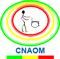                     Avis d’Appel d’Offres Ouvert (AAOO)CENTRE NATIONAL D’APPAREILLAGE ORTHOPEDIQUE DU MALI             N°001-MSDS-CNAOMCet Avis d’appel d’offres fait suite à l’Avis Général de Passation des Marchés paru dans le journal l’ESSOR N°19274 du 26 octobre 2020.Le Centre National d’Appareillage Orthopédique du Mali (CNAOM) a obtenu des fonds du budget national, afin de financer les Travaux de réhabilitation du bloc opératoire, badigeonnage d’ensemble au Centre National d’Appareillage Orthopédique du Mali (CNAOM), et à l’intention d’utiliser une partie de ces fonds pour effectuer des paiements au titre dudit Marché.Le Centre National d’Appareillage Orthopédique du Mali sollicite des offres fermées de la part de candidats éligibles et répondant aux qualifications requises pour réaliser les Travaux de réhabilitation du bloc opératoire, badigeonnage d’ensemble au Centre National d’Appareillage Orthopédique du Mali, La passation du Marché sera conduite par Appel d’offres ouvert tel que défini dans le Code des Marchés publics à l’article 50, et ouvert à tous les candidats éligibles. Les candidats intéressés peuvent obtenir des informations auprès de l’agent comptable du Centre Nationale d’Appareillage Orthopédiques du Mali ; et prendre connaissance des documents d’Appel d’offres à l’adresse mentionnée ci-après : quartier Mali du lundi au vendre de 07 heures 30 mn à 16 heures 00 mn et 17 heures 30 mn le vendredi.Les exigences en matière de qualifications sont :Expérience générale de construction :Expérience de marchés de construction à titre d’entrepreneur ou de groupement d’entrepreneurs, de sous-traitant ou d’ensemblier au cours des cinq (05) dernières années qui précèdent la date limite de dépôt des candidaturesExpérience spécifique de construction :Participation à titre d’entrepreneur ou de groupement d’entrepreneurs, ou de sous-traitant dans au moins deux (02) marchés similaires supérieurs ou égales à soixante-dix millions (70 000 000) de francs CFA au cours des cinq (05) dernières années (2016 à 2020) attestés soit par les attestations de bonne exécution soit par les procès-verbaux de réception provisoire ou définitive, accompagnés des copies des pages de garde et de signature des marchés correspondant émanant d’organismes publics ou para publics ou internationaux.La situation financière :Présenter les états financiers (bilan, extraits de bilan et compte de résultat) des trois dernières années (2017-2018-2019) certifiés par un expert –comptable agrée ou attesté par un comptable agrée inscrit à l’ordre des experts comptables, desquels on peut tirer les chiffres d’affaires considérés. Sur ces bilans, doit figurer la mention suivante apposée par le service compétent des impôts « bilans ou extraits de bilans conformes aux déclarations souscrites au service des impôts » ;Le chiffre d’affaires :Avoir un chiffre d’affaires annuel moyen des années 2017, 2018 et 2019 au moins égal au montant de la soumission de cent cinq millions (125 000 000) francs CFA.La capacité de financement :Avoir accès à des financements tels que des avoirs liquides, lignes de crédit, autres que l’avance de démarrage éventuelle, à hauteur d’un montant minimum de trente millions (30 000 000) francs CFA.Pour les entreprises nouvellement créées : Avoir accès à des financements tels que des avoirs liquides, lignes de crédit, autres que l’avance de démarrage éventuelle, à hauteur d’un montant minimum de soixante millions (60 000 000) francs CFA. Les candidats intéressés peuvent consulter gratuitement le dossier d’Appel d’offres complet ou le retirer à titre onéreux contre paiement d’une somme non remboursable de Soixante-quinze mille (75 000) francs CFA à l’adresse mentionnée ci-après quartier Mali. La méthode de paiement sera en espèce. Le Dossier d’Appel d’offres sera adressé par l’acheminement à domicile localement.Les offres devront être soumises à l’adresse ci-après quartier Mali. au plus tard le 10 septembre 2021 à 10 heures 00 mn. Les offres qui ne parviendront pas aux heures et date ci-dessus, indiquées, seront purement et simplement rejetées et retournées sans être ouvertes.Les offres doivent comprendre une garantie de soumission de deux millions (2 000 000) francs cfa.Les Soumissionnaires resteront engagés par leur offre pendant une période de quatre-vingt-dix (90) jours à compter de la date limite du dépôt des offres comme spécifié au point 19.1 des IC et au DPAO.Les offres seront ouvertes en présence des représentants des soumissionnaires qui souhaitent assister à l’ouverture des plis le 10 août 2021 à 10 heures 00 mn à l’adresse suivante : quartier Mali.Bamako, le 25 août 2021Le Directeur Général,   Amadou DIALLOChevalier de l’Ordre National